Publicado en Munich, Alemania  el 29/01/2021 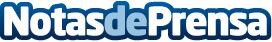 Grandes avances en la ingeniería de la electromovilidad sostenible El gigante asiático presenta 5 nuevos automóviles eléctricos lo que representa un claro avance en la industria de la electromovilidad. Al mismo tiempo el Neutrino Energy Group se prepara para dar un salto cualitativo en la industria automovilística con el revolucionario "pi"Datos de contacto:Neutrino Energy Group +49 30 20924013Nota de prensa publicada en: https://www.notasdeprensa.es/grandes-avances-en-la-ingenieria-de-la Categorias: Internacional Automovilismo Ecología Sostenibilidad Otros Servicios Industria Automotriz Otras Industrias Innovación Tecnológica http://www.notasdeprensa.es